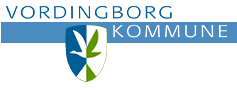 Ansøger:Årsag til ansøgningen:Evt. Bemærkninger:Jeg er indforstået med, at kommunen indhenter foreliggende helbredsoplysninger, der er nødvendige for behandlingen af ansøgningen.Vordingborg kommuneAfdeling for Pleje og OmsorgValdemarsgade 434760 VordingborgModtaget dato:J.nr:Vordingborg kommuneAfdeling for Pleje og OmsorgValdemarsgade 434760 VordingborgAnsøgning om omsorgstandplejeAnsøgning om omsorgstandplejeNavn:Cpr:Adresse:Tlf:Postnummer og ByEgen læge:Dato og underskrift:Helbredsskema til OmsorgstandplejeNavnCpr.nr.AdresseTlf.nr.Kontaktperson – Navn og tlf.nr.Kontaktperson – Navn og tlf.nr.Familiekontakt – Navn og tlf.nr.Familiekontakt – Navn og tlf.nr.Egen læge – Navn og tlf.nr.Egen læge – Navn og tlf.nr.Helbredsskema udfyldt af (fulde navn og telefonnummer):Helbredsskema udfyldt af (fulde navn og telefonnummer):Har du eller har du haft følgende sygdomme:JaNejHjertesygdomme?Hjerteklapfejl? Gigtfeber?Forhøjet blodtryk?For højt eller for lavt stofskifte? (Noter hvilket)Epilepsi?Diabetes? (sæt cirkel)                                                                  Type 1            Type 2Hepatitis(leverbetændelse)?Cancer? (hvilken)Parkinsons?Tidligere apoplexi? Andet?Har du følgende udfordringer:JaNejDemens? (Hvilken)Psykiatriske diagnoser? (Hvilken)Udviklingshæmmet? Modenhed svarende til?Depression?Aggressiv?Apatisk?Læge og hospitalsbehandling:JaNejGår du for tiden til behandling eller kontrol hos læge eller hospital?Hvis ja, hvilke?Har du oplevet problemer ved tidligere tandudtrækninger?Får du blodfortyndende medicin? Hvilken?Får du andet medicin: Hvilken?Får du andet medicin: Hvilken?Får du andet medicin: Hvilken?Allergi, overfølsomhedJaNejHar du Astma, høfeber eller nældefeber?Er du overfølsom overfor Penicillin?Er der andet du er overfølsom over for?Mobilitet/forflytning:JaNejKan selv gå.Er kørestolsbunden men kan forflyttes uden lift.Skal liftes ved forflytning.Kommunikation:JaNejNormal.Ikke sammenhængende.Dårlig.Mundhygiejne:JaNejHvornår har du sidst været til tandlægeundersøgelse?Har du dine naturlige tænder?Har du proteser?Børster du selv tænder/proteser?Får du hjælp til at børste tænder/proteser?Får du hjælp til øvre toilette?Er du mundtør?